Самообследование муниципального общеобразовательного учреждения Дубовской средней общеобразовательной школы №1с.Дубовского Дубовского района Ростовской области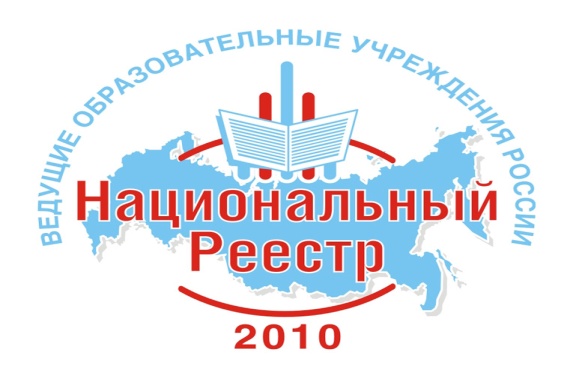 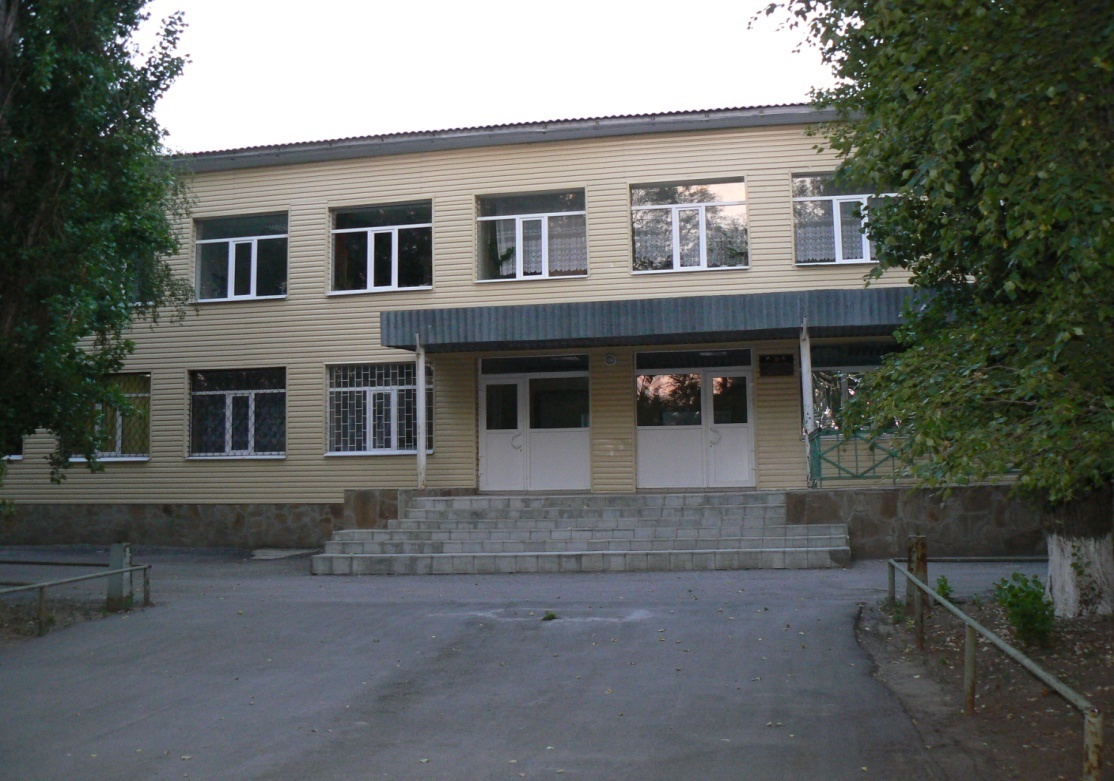 1. Общие вопросы:1.1. Общая   характеристика   учрежденияМуниципальное образовательное учреждение Дубовская средняя общеобразовательная школа № 1 функционирует с 1920года (справка ГУ «Государственный архив Ростовской области» от 29.12.2005г. №23-35.2/392). В новом здании с 1974 года. Располагается по адресу: 347410,  с.Дубовское, Ростовская обл. ул.Садовая-64. Директор школы  – Репкин Василий Сергеевич.1.2. Организационно-правовое обеспечение деятельности.МОУ Дубовская средняя общеобразовательная школа № 1 имеет лицензию на право осуществления следующих видов деятельности: начальное общее, основное общее, среднее (полное) общее образование. (Лицензия: серия А № 339673 от 24 марта 2010 г.).Свидетельства:1) Свидетельство о государственной аккредитации АА 128523, регистрационный № 4999 от 21.05.2002г.2) Свидетельство о постановке на учет Российской организации в налоговом органе по месту нахождения  на территории Российской Федерации ОГРН – 1026100853350ИНН 6108205011.Устав образовательного учреждения (Редакция № 2) зарегистрирован 19 ноября 2009года.Локальные акты, регламентирующие деятельность образовательного учреждения: Положение о педагогическом совете МОУ ДСОШ № 1;Положение о порядке приёма в МОУ ДСОЩ №1;Положение о Совете МОУ ДСОШ №1 Положение о школьных предметных олимпиадах; Положение о формах и порядке проведения промежуточной аттестации учащихся в МОУ ДСОШ №1; Положение о государственной аттестации учащихся 9, 11-х классов МОУ ДСОШ №1;Программа развития на 2010-2015 гг.;Положение о порядке перевода учащихся МОУ ДСОШ №1;Положение об условном переводе учащихся в МОУ ДСОШ №1; Образовательная программа на 2010-2015 гг.; Положение о журнале контроля МОУ ДСОШ №1;Положение о порядке разработки, рассмотрения и утверждения рабочих учебных программ, реализуемых в МОУ ДСОШ №1;Положение о порядке приёма в профильные классы МОУ ДСОШ №1;Положение о правилах поведения учащихся МОУ ДСОШ №1;Положение о портфолио учащихся МОУ ДСОШ №1;Положение о порядке экспертизы, утверждения и хранения экзаменационных материалов для проведения переводных экзаменов в МОУ ДСОШ №1;Положение о порядке экспертизы и хранения экзаменационных материалов и документации по государственной (итоговой) аттестации в МОУ ДСОШ №1;Положение о текущей аттестации учащихся МОУ ДСОШ №1; Инструкции по безопасности и правилам работы в учебных кабинетах; Должностные инструкции сотрудников;Положение о методическом Совете МОУ ДСОШ №1;Положение о методическом объединении учителей-предметников и педагогических работников МОУ ДСОШ №1;Положение о порядке аттестации педагогических работников в МОУ ДСОШ №1;Положение о школьной аттестационной комиссии в МОУ ДСОШ №1;Положение о распределении стимулирующей части фонда оплаты труда в МОУ ДСОШ №1;Положение о творческой группе учителей МОУ ДСОШ №1;Положение о школьной предметной неделе МОУ ДСОШ №1;Положение о школьном кабинете МОУ ДСОШ №1;Положение о классном руководителе МОУ ДСОШ №1;Положение о Совете профилактики правонарушений учащихся МОУ ДСОШ №1Положение о научном обществе учащихся (НОУ) МОУ ДСОШ №1;Положение о критериях оценки реферата в МОУ ДСОШ №1;Положение по оцениванию достижений учащихся при проведении курсов по выбору и заполнению журналов и аттестатов в МОУ ДСОШ №1;Положение о конференции НОУ «Первые шаги в науку» МОУ ДСОШ №1;Положение о кратности проверки тетрадей (карт), лабораторных и практических работ учащихся МОУ ДСОШ №1;Положение о внутришкольных спортивно-массовых мероприятиях в МОУ ДСОШ №1;Режим работы школы организован в соответствии с требованиями СанПиН 2.4.2.1178-02. По пятидневной учебной неделе обучаются учащиеся 1 классов; в режиме шестидневной учебной недели обучаются 2-11 классы. Обучение учащихся 1, 4-11 классов проводится в первую смену (всего 25 классов); учащихся 2-3 классов во вторую смену (всего 5 классов) Продолжительность урока  для учащихся  1 классов – 35 минут;  для учащихся  2-11 классов -  40 мин.2. Структура управления МОУ ДСОШ №1Совет школы – является органом самоуправления, представляет интересы всех участников образовательного процесса (учащихся, учителей, родителей). Педагогический совет – руководит педагогической деятельностью в школе. Методический совет – координирует деятельность всех структурных подразделений методической службы школы (методические объединения). Совет научного общества учащихся (НОУ) – координирует и руководит научно-познавательной и исследовательской деятельностью учащихся. Совет по профилактике правонарушений и безнадзорности среди несовершеннолетних  – проводит профилактическую работу с учащимися, относящихся к группе «социального риска» и девиантным поведением.Все перечисленные структуры совместными усилиями решают основные задачи образовательного учреждения и соответствуют Уставу МОУ ДСОШ №1.Управление школой строится на принципах  единоначалия и самоуправления.2.2 Административные обязанности распределены согласно уставу, штатного расписания, четко распределены функциональные обязанности согласно тарифно-квалификационных характеристик. Грамотное распределение функциональных обязанностей обеспечивает управление каждого структурного подразделения, определяет персональную ответственность руководителей подразделения за результаты труда.2.3 Основные формы координации  деятельности администрации ОУплан работы школы на год;план работы на месяц;план ВШК;план воспитательной работы;план работы методического совета;план работы МОУ;административные совещания.3. Кадровый состав школы3.1. Всего в школе работает 81 сотрудников. Из них:Штатных педагогических работников – 51;Внештатные работники – 2ОП и другие – 28.3.2 Образование педагогических кадровВысшее педагогическое – 44 (86%)Среднее специальное  - 8 (16%)Без образования – 1 (1,9%)3.3 Тарифно-квалификационные категории педагогических кадров Высшая квалификационная категория– 22 человека (37%).Первая квалификационная категория – 19 человека (32 %).Вторая квалификационная категория – 6 человек (10 %).Без категории – 12 человек (20 %).3.4 Педагогический стаж До 2 лет- 2 педагога (4%).От 2 до 5 лет – 1 педагогов (2%).От 5 до 10 лет – 4 педагогов (8 %).От 10 до 20 лет – 18 педагогов (35%).Свыше 20 лет – 26 педагогов (51%).4. Право владения, использование материально-технической базыШкола размещается в одном здании, расположенном по адресу: 347410 ул.Садовая,64 с.Дубовское. Общая площадь составляет  3934,1кв.м.Электронный адрес: dossch-2006@mail.ruУчебных кабинетов – 27Компьютерный класс – 1Лингафонный кабинет – 1Кабинет музыки – 1Кабинет технологии - 1Мастерские – 1Спортивный зал – 1Библиотека – 1Актовый зал – 1Столовая – 1Кабинет психолога - 1Школа имеет большую прилегающую территорию с физкультурно-оздоровительным комплексом площадок:Футбольная – 1Баскетбольная – 1Волейбольная – 1Наличие технических средств обучения5. Анализ контингента учащихся5.1. МОУ Дубовская СОШ №1 осуществляет образовательный процесс в соответствии с уровнями общеобразовательных программ трёх ступеней образования:	     1 ступень (10 классов) – 218 учащихся      2 ступень (16 классов) – 349 учащихся      3 ступень (4 класса) – 96 учащихся Всего учащихся в школе – 663Школа укомплектована педагогическими кадрами на 98% (вакансия – учитель физкультуры). Средняя недельная нагрузка составляет 20 недельных часов. Численность обучающихся  в  школе:  Данные сохранности контингента учащихсяИз  таблицы  видно, что контингент обучающихся  стабилен, движение учащихся  происходит по  объективным  причинам  и не вносит  дестабилизацию в процесс развития  школы.Состав учащихся по социальному статусу их семейАнализ таблицы позволяет сделать вывод: школа оказывает содействие в выявлении неблагополучных семей с целью принятия своевременных мер по защите прав детей и оказанию им различного рода помощи, также необходимо развивать систему работы с детьми из многодетных, социально незащищенных семей учащихся и их родителями (законными представителями).        	Важным фактором, влияющим на успешность учащихся, является здоровье. В школе имеются оборудованные и укомплектованные кабинеты медицинской сестры, зубного врача, оборудован прививочный кабинет, работает психолог.Для учащихся школы организовывается каникулярное оздоровление через организацию лагерей здоровья. Результатом работы школы по данному вопросу можно считать: снижение процента часто болеющих детей: 2008-2009уч.г. - 2,3%, 2009-2010 – 2,1%, 2010-2011 – 2,1%; снижение процента детей с хроническими заболеваниями: 2008-2009уч.г. – 4,8%, 2009-2010 – 4,6%, 2010-2011 – 4,3%; снижение среднего показателя заболеваемости: 2008-2009уч.г. –7,9%, 2009-2010 – 7,2%, 2010-2011 – 7%; постоянно растёт процент учащихся, относящихся к основной группе здоровья для занятий физической культурой: 2008-2009уч.г. – 95,2%, 2009-2010 – 93%, 2010-2011 – 95%.	За последние три года в школе наблюдается снижение травматизма детей во время пребывания в школе:Мониторинг здоровья учащихся проводится для осуществления контроля и анализа заболеваемости с целью поиска возможных путей сокращения патологии путём применения различных здоровьесохраняющих и здоровьеформирующих образовательных технологий.Анализ состояния здоровья учащихся в 2009-2010 уч. году:Анализ состояния здоровья учащихся в 2010-2011 уч. году:По данным таблиц видно, что наиболее уязвимы зрение, желудочно-кишечный тракт, нервная системы. 6. Содержание образовательной деятельности					6.1. Образовательная программа, концепция развития учрежденияШкола осуществляет образовательную деятельность в соответствии с уровнем образовательных программ первой, второй и третьей ступени образования  по новому базисному учебному плану 2004 года. С 2010-2011уч. года в школе внедряется ФГОС нового поколения (начальное общее образование).Организация учебного процесса регламентируется учебным планом, годовым календарным графиком и расписанием занятий.Образовательная программа школы построена с учетом возрастных возможностей, психических особенностей, интеллектуальных способностей и личностных склонностей обучающихся, а также учитывает кадровое, ресурсное обеспечение, социальные запросы общества и образовательный заказ родителей. Образовательная программа обеспечивает доступность качественного базового уровня образования для каждого учащегося школы.Учитывая социальный заказ государства, изучая и анализируя  образовательные потребности  и интересы учащихся, их родителей, педагогический коллектив определил направления  развития образовательного процесса МОУ ДСОШ №1:- совершенствование содержания и технологий образования;- развитие системы качества образовательных услуг;- обеспечение широкого использования в образовательном процессе компьютерных технологий;- разработка и внедрение модели профессионального самоопределения школьников;- внедрение новых критериев мониторинга и наиболее эффективной системы оценивания в образовательном процессе, соответствующей государственным стандартам второго поколения; - расширение использования здоровьесберегающих технологий в обучении и воспитании детей;- развитие творческого потенциала каждого подростка через коллективную и индивидуальную деятельность;- повышение эффективности управления;- привлечение к оценке качества и управлению образовательным процессом школы представителей общественности;- повышение общественного статуса учителя за счет системы непрерывного профессионального образования. Ожидаемые результаты реализации Образовательной программы:совершенствование общественно-государственного управления;повышение уровня профессиональной компетентности педагогов; внедрение ФГОС нового поколения; расширение перечня элективных курсов в соответствии с запросами родителей и обучающихся;разработка и внедрение в практику технологий и критериев оценки качества образовательной подготовки обучающихся. расширение здоровьесберегающей образовательной среды, учитывающей адаптационные резервы обучающихся;совершенствование материально-технической базы на основе приоритетов реализации образовательной программы.Условиями реализации образовательных возможностей школы является развитие кадровых  ресурсов и расширение образовательных возможностей: педагогические кадры, обеспечивающие высокий уровень преподавания учебных предметов в разных образовательных областях, которые имеют высокую педагогическую квалификацию;связи между различными компонентами школьной образовательной среды, формирование межпредметных связей;расширенное изучение математики, химии, физики, русского языка, истории, экономики, обществознания, права за счет часов компонента образовательного учреждения.С целью создания единого образовательного пространства школы необходимо модернизировать содержание и формы образовательной деятельности:Изменения  в содержании образования.Использование интеграции родственных предметов (ОБЖ, регионоведение и др.).Дополнение базовых курсов учебных предметов курсами для расширенного их изучения (образовательная область «Филология», «Математика»). Разработка программ элективных курсов для профилизации обучения.Разработка и апробация авторских программ внеурочных занятий с учащимися начальной школы (согласно требований ФГОС второго поколения).Изменения в формах учебной деятельности:Использование в образовательном процессе школы принципов здоровьесберегающей педагогики (подвижные перемены, физкультминутка, релакс-пауза,  игры на свежем воздухе).Использование часов компонента образовательного учреждения для усиления базового уровня изучения предметов (русский язык,  литература, математика).Использование проектной, тестовой технологий в изучении предметов географии, истории, обществознания, русского языка, биологии, химии, математики. Контроль знаний учащихся с использованием технологии тестирования.Деятельностно-компетентностный подход к организации и содержанию образовательного процесса школы позволяет педагогическому коллективу формировать в содержании образовательного процесса межпредметные связи, в учебном плане осуществлять преемственность между разными ступенями обучения,  на 2 и 3 ступенях обучения реализовать предпрофильную и профильную ориентацию учащихся. 6.2. Принципы составления учебного планаУчебный план школы разработан на основе Федерального Базисного учебного плана (приказ МОРФ №1312 от 09.03.04г.) и Примерного учебного плана для образовательных учреждений Ростовской области, реализующих программы общего образования.Учебный план школы утвержден директором школы, согласован с органами управления образованием. Максимальный объем учебной нагрузки обучающихся соответствует  максимально допустимому количеству часов с учетом шестидневной учебной недели. Учебный план общеобразовательной школы определяет максимальный объем учебной нагрузки обучающихся, распределяет учебное время, отводимое на освоение федерального, регионального и школьного компонентов по классам, образовательным областям и учебным курсам.Учебный план состоит из инвариантной и вариативной части.            	В инвариантной части учебного плана полностью реализуется федеральный компонент государственного образовательного пространства Российской Федерации и гарантирует овладение выпускниками общеобразовательных  учреждений, необходимых минимумов знаний, умений и навыков в объеме требования Федеральных общеобразовательных стандартов.           Вариативная часть учебного плана обеспечивает реализацию регионального и школьного компонентов, часы вариативной части использованы на изучение предметов, обозначенных в образовательных областях  учебного плана на изучение элективных курсов (по выбору), предпрофильных курсов. Приоритетами при формировании содержания школьного компонента учебного плана школы являются интересы обучающихся, выявленные по результатам диагностики учащихся и их родителей.Учебный план соответствует всем необходимым требованиям, составлен в рамках основных ограничений, накладываемых базисным учебным планом , охватывает требования к структуре, к гигиеническим требованиям условий обучения обучаемых и объему финансирования на каждой ступени. В 2010-2011 учебном году школа работает по БУП-2004. Образовательный процесс 
обеспечен УМК, включенными в Федеральный перечень. В соответствии со структурой и содержанием общего среднего образования в школе 
предусмотрено обучение: 4 года на I ступени (начальная школа),5 лет на II ступени 
(основная школа), 2 года на III ступени (старшая школа).        Учебный план для 1-4 классов ориентирован на освоение образовательных 
программ начального общего образования. В соответствии с Санитарно -эпидемиологическими правилами и нормами (Сан ПиН 2.4.2. 1178-02), на основе 
типового Положения об общеобразовательном учреждении, утвержденного 
Постановлением Правительства РФ от 19:03.2001г. №196. В 2010-2011 учебном году 
внедряются образовательные стандарты в начальной школе с 1 класса. Важнейшей 
задачей является усиление воспитательного потенциала школы. В 1 классе 5-дневная 
учебная неделя при максимальном объеме учебной нагрузки обучающихся - 20 часов 
и 10 часов внеучебной работы по следующим направлениям: спортивно-оздоровительные -3ч. («Общая физическая подготовка ( спортивные игры)», «Основы аэробики», «Комплекс корригирующих упражнений «Приветствие солнцу»»);  художественно-эстетическое - 2ч ( «Основы хореографии», «Прикладное  искусство»), научно-познавательное - 2ч («Занимательная грамматика», «Занимательная математика», «Юный эколог»), военно-патриотическое - 1ч («С чего начинается Родина», «Песни и сказки Тихого Дона»), общественно- полезная деятельность - 1ч («Праздник клумб»); проектная деятельность - Iч( «Моя семья»). Во 2-4 классах 6-дневная учебная нагрузка обучающихся — 25 часов в неделю. Из 25 часов во 2-4 классах 22 часа являются инвариантной частью базисного учебного плана, где полностью реализуется федеральный компонент государственного образовательного 
стандарта, который обеспечивает единство образовательного пространства РФ и  гарантирует овладение учащимися необходимым минимумом знаний, умений и навыков; 3 часа составляют вариативную часть базисного учебного плана и обеспечивают реализацию регионального и школьного компонента, которая распределяется следующим образом: во 2-4 классах-1 час на чтение,1 час на русский язык, 1 час на математику. Курс ОБЖ в 1-4 классах интегрируется с предметами «Окружающий мир», «Физкультура», «ИЗО», «Технология». Предмет «Информатика и ИКТ» изучается 3-4 классах в качестве учебного модуля при изучении предмета «Технологии». С целью повышения духовно-нравственного воспитания на литературном чтении 
интегрировано в 1 классе изучается курс «Святая Русь в пословицах и поговорках», 
во 2 классе — «Православная культура». Учебный план для 5-9 классов ориентирован на 5-летний нормативный срок 
освоения образовательных программ основного общего образования. Режим работы - 
6-дневная учебная неделя. Вариативная часть учебного плана на II-й ступени распределена как на усиление базовых предметов, так и на введение новых. В 5-9 классах изучается новый предмет «Риторика» по 1 часу; в 8-9 классах изучается предмет «Черчение»; компенсированы часы иностранного языка в 7,8 классах; в 5 классе введено изучение предмета «Основы православно культуры». В целях усиления базовых предметов из вариативной части на русский язык по одному часу добавлено в 5, 6, 7 классах; на литературу — 1 час в 5 классе; на математику по одному часу в 5, 6, 7, 8, 9; на химию в 9 классе — 1 час; на физику в 7 - 8 классах по 1 
часу, «Основы нравственности» изучаются интегрировано на уроках МХК в 9 классе.Сформированность системы профильного обучения в школе позволяет вести 
предпрофильную подготовку обучающихся в 9 классе: ведется курс «Выбор 
профессии» и предпрофильные курсы «Технология работы с КИМами», «Здоровье 
человека и окружающая среда», «Изобразительно-выразительные средства современного русского языка»,«Экологическое краеведение», целью которых является самоопределение 
личности в выборе способа получения дальнейшего образования (профиль обучения). Учебный план для 10-11 классов ориентирован на 2-летний нормативный срок 
освоения образовательных программ среднего(полного) общего образования. Освоение программ общеобразовательного обучения осуществляется в режиме 
шестидневной учебной недели. Учебный план для Х-XI классов построен на основе 
примерного учебного плана в Ростовской области: на предметы федерального 
инварианта отведено 58%; на предметы федерального вариатива - 19%; на предметы 
по выбору учреждения (обязательные) — 14%, а по выбору учреждения (индивидуальные) — 8%. Углублено изучение предметов, которые сдают на приемных экзаменах в ВУЗЫ, а также предметы, по которым проводятся Российские олимпиады школьников: русский язык - 2часа; по литературе - 2часа; по математике - 3часа; по обществознанию - 1час; по физике - 4часа; по химии - 3часа; по биологии - 2часа. Введено изучение предметов: информатика - 2часа, география - 2часа, MХK - 2часа, экономика-1час. В 11 классе в обществознание введен раздел «Антикоррупционная деятельность». Предметы математика в 10 классе и химия в 11 классе изучаются на профильном уровне. Элективные курсы: «Решение задач по химии», «Избранные вопросы биологии», «Решение задач по генетике», «Филологический анализ литературного произведения», «Решение нестандартных задач по физике», «Мир функций», «Задачи с параметрами (математика)», «Качественные задачи физики», «Основы общей химии», «Мир человека», «Функциональные стили современного русского языка», «Глобальная география» - выступают как дополнение содержания образования общеобразовательных предметов и служат для внутрипрофильной специализации обучения и для построения индивидуальных образовательных траекторий.Общая нагрузка учащихся соблюдается в соответствии с учебным планом.6.3. Внутришкольный контрольВнутришкольный контроль ведется согласно плану по направлениям: контроль выполнения всеобуча; контроль сформированности знаний, умений и навыков учащихся; контроль деятельности педагогических кадров;  контроль внутришкольной документации; контроль состояния учебно-материальной базы; контроль за выполнением решений педсоветов; контроль подготовки к итоговой аттестации учащихся, контроль санитарно-гигиенического режима и техники безопасности труда. Администрация школы использует различные формы внутришкольного контроля: тематический, фронтальный, индивидуальный, классно-обобщающий, комплексно-обобщающий.С целью информационного обеспечения управлением образовательным процессом, обеспечением непрерывного отслеживания состояния учебного процесса, своевременной корректировки деятельности, прогнозирования развития школы ведётся педагогический мониторинг по следующим направлениям: социально-педагогический мониторинг микрорайона школы, мониторинг содержания образования, качества образования, диагностика эффективности воспитательной системы, мониторинг профессионально-педагогической культуры учителей, мониторинг валеологических условий жизнедеятельности школы, мониторинг материально-технического обеспечения образовательного процесса.Результативность применения современных образовательных технологий определяется через мониторинг качества успеваемости по классам и параллелям; качества успеваемости по отдельным предметам и параллелям; количество потенциальных хорошистов и отличников; учёт достижений учителя. Диагностико-технологическое управление педагогическим процессом поставлено на диагностическую основу и проводится по четвертям: I четверть – диагностика уровня техники чтения, письма, вычислений. Задача: восстановление общеучебных умений. II четверть – диагностика репродукций. Задача: совершенствование репродукций. III четверть – диагностика обученности. Задача: индивидуальная работа. IV четверть – диагностика креативности. Задача: определение уровня творчества.Сравнительные результаты качества знаний учащихся за 3 годаИз данной таблицы следует вывод: показатели общей успеваемости стабильны.Наблюдается рост качества обученности учащихся по итогам государственной (итоговой) аттестации (результаты ЕГЭ):Выпускники, получившие более 80 баллов на ЕГЭ 2009-2010:Выпускники, получившие более 80 баллов на ЕГЭ 2010-2011:Результаты  ГИА-9 по русскому языку Результаты ГИА-9 по алгебре Стабильны результаты промежуточной аттестации:Учащиеся школы активно и успешно участвуют в предметных олимпиадах на разных уровнях. Показатели уровня успеваемости и качества за  3 годаПрослеживается  высокий  процент  поступления  выпускников  в ВУЗы Выводы: В школе накоплен достаточный опыт по предупреждению неуспешности в обучении. Качество  обученности  стабильно.Экспертиза качества обучения образования анализируется по результатам сдачи ГИА 9 и ЕГЭ. Использование данных результатов деятельности педколлектива позволяет сочетать внутренние выводы с внешними оценками, что повышает объективность и качество анализа.  На основании социологических, педагогических и психологических  исследований, проводимых в школе, выявлены  возможности повышения  качества образования  через:совершенствование структуры содержания образования;использование   здоровьесберегающих технологий  в  процессе  обучения;реализацию  программы профильного обучения  на 3 ступени образования; изменение образовательной парадигмы: знания должны быть оперативные, глубокие, работающие;постоянное совершенствование профессиональной компетентности учителя и его отношения к работе;повышение престижа школы в микросоциуме;разнообразие форм обучения: проекты, учебные и деятельностные игры, ученические конференции, образовательные экспедиции, межшкольные мероприятия, научно-теоретические семинары и др.;развитие единой информационной среды и интерактивных технологий.6.4  Методическая и научно-исследовательская деятельностьМетодическая тема школы на 2009-2011 учебные года: «Овладение научно-обоснованным анализом деятельности учителя и результатов его труда, чтобы помочь учащимся на личностном и профессиональном самоопределении на разных этапах воспитания и обучения» направлена на решение основных задач образовательной программы.Методическая работа школы реализуется через деятельность методических объединений, творческих объединений учителей, которые осуществляют проведение учебно-воспитательной, методической, экспериментальной и внеклассной работы по одному или нескольким родственным учебным предметам.В школе функционирует 8 методических объединений:  МО учителей русского языка, литературы  МО учителей математики, информатики и физики  МО учителей естествознания, физкультуры и ОБЖ МО учителей иностранного языка МО истории, обществознания и географии  МО учителей начальных классовМО учителей технологии, черчения и ИЗО МО учителей классных руководителей. Приоритетными направлениями деятельности методических объединений являются: повышение качества образования через совершенствование педагогического мастерства и культуры труда учителя: использование современных педагогических технологий, внедрение здоровьесберегающих технологий в учебный процесс, создание оптимальных условия для развития творческих способностей учащихся, совершенствование внеурочной работы,обеспечение преемственности при переходе учащихся в основную, среднюю, старшую школу, обеспечение объективного подхода в оценке результатов учебной деятельности учащихся,создание культурной образовательной среды на уроках и во внеурочное время.Основополагающим локальным документом, регламентирующим деятельность МО, является «Положение о методическом объединении». Работа МО координируется Методическим советом.С целью совершенствования уровня педагогического мастерства преподавателей, обновления методической службы, повышения профессиональной компетентности педагога и развития творческого потенциала учителя и ученика в школе второй год работают творческие группы учителей. В 2009-2010уч. году 6 групп: «Диагностика уровня надпредметных умений и навыков», «Использование информационно-коммуникативных технологий в урочное время», «Организация преемственности в обучении русскому языку и литературе между начальной и основной ступенью обучения как путь достижения нового качества гуманитарного образования», «Организация преемственности в обучении математике между начальной и основной ступенью обучения как путь достижения нового качества математического образования», «Исследовательская деятельность по проблеме «Одарённость». Проблемы личностного развития одарённых школьников», «Организация проектно-исследовательской деятельности учащихся в урочное и внеурочное время как условие развития личности»; в 2010-2011уч. году 3 группы: «Диагностика уровня надпредметных умений и навыков у учащихся», «Организация проектно-исследовательской деятельности учащихся в урочное и внеурочное время как условие развития личности», «Проблемы личностного развития одарённых школьников». (Создание психолого-педагогической системы обучения и развития одарённых детей).	С целью повышения профессиональной компетентности учителей в рамках плана методической и научно-методической работы, а также для развития познавательной и творческой активности обучающихся ежегодно проводятся школьные предметные недели.   В организации методической работы осуществляется мониторинг качества преподавания и уровня усвоения обучающимися программного материала, повышения квалификации.  Совершенствование мастерства учителя можно проследить на открытых уроках, которые систематически проводят учителя согласно установленному графику. Все материалы систематизированы.Работа методических объединений педагогов направлена на создание условий для развития педагогического мастерства, повышение уровня профессионального саморазвития учителей, проектирования и реализация индивидуальной системы работы, участия в экспериментальной и инновационной деятельности. Эффективность проводимой методической и научно-исследовательской работы можно проследить по материалу, накопленному в каждом МО. Широко представлены диагностические материалы по различным направлениям, материалы, связанные  с освоением новых педагогических технологий обучения:Уровневая дифференциация.Технология проблемного обучения.Практико-ориентированные технологии через проектную, проектно-исследовательскую деятельность учащихсяТехнология организации групповой работы, коллективных способов деятельности в научном обществе учащихся школы.Технология проведения учебных экскурсий.Учителя школы работают над созданием мониторинговой службы, включающей мониторинг качества образования, воспитания, уровня развития компетенций, достижений учащихся.  Ежегодно проводятся методические семинары, конференции, тематические педсоветы: 2009-2010уч. год: «Современное образование и его методики», «Методики современного обучения», «Развитие и воспитание личности», «ФГОС второго поколения. Особенности. Требования», 2010-2011уч. год: «Личностно-педагогическое образование учителя как свойство его педагогической культуры», «Развитие личности и качество образования», «Порядок и методика проведения аттестации педагогических кадров».Результатом работы является диагностико-технологическое управление качеством образования.Эффективность проводимой  методической и научно-исследовательской работы характеризуется наличием большого числа публикаций педагогов школы:Выступления на августовской конференции учителей района (ежегодно). ВоловоденкоЕ.В. (учитель истории и обществознания), Попова С.Г. (учитель биологии), Брицына Е.В. (учитель математики), Репкина Т.Н. (замдиректора школы), Вдовенко И.В. (учитель русского языка и литературы), Архипова В.Н.(замдиректора школы), Линькова И.Н.(учитель истории и обществознания), Донсков Е.А. (учитель информатики), Фёдорова Л.М. (замдиректора школы) – участие, выступления на областных семинарах, научно-практических конференциях;Созданы условия для личностного развития учителя через:- организацию методических недель «Педагогическое мастерство»;- создание творческих групп учителей;- работу проблемного семинара «Новые учебные технологии», «Качество   образования»;- аттестацию и самообразование.6. Проведены конференции «Роль педагогического коллектива в подготовке школьников к выбору профессии и построению будущей карьеры», «Развитие мыслительной деятельности учащихся начальных классов как фактор успешного перехода на основную ступень обучения».7. Проведены школьные конкурсы «Лучший предметный кабинет», «Учительский  портфолио», «Мой педагогический проект».8. Архипова В.Н. – замдиректора школы по УВР - публикация работ и их размещение на сайте www.zavuch.info «Развитие творческих способностей учащихся на уроке и во внеурочное время по Программе «Одарённые дети»»,  «Портфолио как средство оценки личностных достижений учащегося. Структура портфолио», публикации в районной газете «Светоч» о работе научного общества учащихся школы, о результатах научно-практической конференции «Первые шаги в науку», о результатах конкурсов «Первый ученик», «Ученик года».9. Репкина Т.Н. – замдиректора школы по методической работе – участие в межрегиональном конкурсе педагогических проектов «Моя новая школа»; публикация в журнале «Практические советы учителю» (2010г. №2) ст. «проблемы человечества и окружающая среда» (11кл.)10.Чеканова Н.М. – учитель биологии и географии, Носырева В.Н. – учитель английского языка, - участие в работе форума Завуч-инфо (г. Санкт-Петербург).11.Создание школьного научного общества учащихся, проведение научно-практических конференций «Первые шаги в науку» с участием учеников школ района.12.Создание школьного «Музея истории Дубовской средней школы».      13. С.Г. Попова – учитель биологии – публикация в журнале «Практические советы учителю» (2011г.) разработка урока на тему «Мутации и их роль» (10кл.).      14. Л.В. Киселева – учитель начальных классов, руководитель отряда Юных инспекторов дорожного движения – публикации в районной газете «Светоч».О значении школы в системе муниципального образования свидетельствуют семинары для учителей, заседания районных методических объединений учителей, участие учащихся и учителей района в научно-практической конференции «Первые шаги в науку». На семинарах, заседаниях РМО педагоги делятся своим опытом, мастерством, наработками. Тематика выступлений самая разнообразная: «Развитие творческих способностей учащихся на уроках русского языка и литературе и во внеклассной работе. Оценка и анализа интеллектуального и  творческого развития учащихся 5-х классов», «Проект «Наша новая школа» - стандарты второго поколения. Обсуждение и изучение нормативных документов стандартов второго поколения», «Создание и применение дидактических материалов на уроках математики для подготовки учащихся 9-11-х классов по форме ЕГЭ», «Формирование новых ключевых компетенций в обучении младших школьников», «Нормативно-правовая документация учителей физической культуры. Условия рациональной организации внеурочного времени учащихся» и др.Учителя школы активно участвуют в различных конкурсах, семинарах, конференциях, направляют свои работы на образовательные форумы разного уровня. Высокий профессионализм учителей и хороший уровень знаний учеников школы обеспечивают ее авторитет среди преподавателей района, родителей учащихся, общественности. На базе школы проводятся районные методические семинары, конференции. В 2010-2011уч. году на базе школы прошли областные семинары:  для учителей математики «Освоение УМК нового поколения О.В., Г.К., К.С. Муравиных – ресурс личностного роста и профессионального развития учителя» (октябрь 2010г.),  семинар для учителей химии и биологии «Новые образовательные технологии при обучении в условиях перехода на ФГОС 2» (апрель 2011г.).В школе обеспечивается  индивидуальная  работа с молодыми учителями – организация практических семинаров, консультаций, наставничество.7. Экспериментальная и инновационная деятельность педагогического коллектива регламентируется локальными актами, осуществляется в соответствии с планами работы, координируется методическим советом и советом ГЭП.Инновационная история школы началась в 2004 году. На основании анализа склонностей и интересов учащихся разрабатываются и внедряются образовательные программы предпрофильной подготовки, вводятся предпрофильные курсы (для учащихся 9-х классов), элективные курсы (для учащихся 10 – 11-х классов). Сформирован банк предпрофильных и элективных курсов, который ежегодно пополняется новыми программами и разработками: предпрофильные курсы - «Этапы становления и развития мировой и отечественной культуры», «Русская иконопись. От истоков до наших дней», «Учись писать грамотно», «Обмен веществ и энергии. Нормы питания», «Избранные вопросы математики», «Элементы комбинаторики», «Охрана и преобразование родного края», «Химия и промышленность», «Планета философии», «Экология родного края», «Уроки словесности», «Химия и металлы», «Алгебра и элементарные функции», «Основы метрологии. Измерение физических величин», «Решение текстовых задач», «Правообоснованные действия гражданина», «Искусство одеваться», «Синтаксическое богатство русского языка», «Изложение: опыт интеллектуальной и творческой деятельности», «Экологическое краеведение», «Деловой английский», «Изобразительно-выразительные ресурсы русского языка», «Культура речевого поведения. Этика делового общения», «Решение уравнений и неравенств», «Подросток и закон», «Шедевры мировой классической музыки», «Познай себя», «Деловая речь. Деловое письмо»,  «Алгебра в примерах и задачах», «Решение задач повышенной сложности», «Основы общей химии», «История России в лицах. Герои и изгои революции», «Физика в задачах», «Избранные вопросы биологии», «Речь – канал развития»; элективные курсы (10кл) - «Решение генетических задач», «Решение задач по химии», «Экология языка как основа культуры речи», «Жанровое многообразие публичной речи», «Решение задач с параметрам», «История денег в России», «Элементарная алгебра в ЕГЭ», «Учимся бесконфликтному общению», «Основы православной культуры. Христианство и религии мира»,  «Бытовая культура X – XIXв.в, «Конспектирование – серьёзный творческий процесс», «Решение физических задач», «Словесность. Теория и практика (тропы, фигуры)», «Выбирающему профессию юриста», «Деловая поездка в Германию», «Функциональные стили современного русского языка», «Разработка программ на языке программирования «Паскаль», «Основы общей химии», «Глобальная география», «Учимся толерантности» и др. Для учащихся 11-х классов ведутся  курсы углубленного изучения таких предметов как математика, химия, литература, русский язык, история, биология (ежегодно предметы меняются, согласно результатов тестирования одиннадцатиклассников).В 2006г. в школе было создано два профильных класса – естественно-научный и социально-гуманитарный. Переход к профильному обучению на старшей ступени образования позволил: 1)создать условия для дифференцированного содержания обучения старшеклассников; 2) работать по формированию ценностно-смысловой компетентности и компетентности личностного самосовершенствования. 	С 2002г. в школе действует программа «Одарённые дети», которая была создана с целью систематизации работы с одарёнными учащимися на основе креативного развития их индивидуальных способностей и направлена на решение следующих задач: - обеспечение возможности творческой самореализации личности в различных видах деятельности; - развитие индивидуальности одарённого ребёнка (выявление и раскрытие самобытности и индивидуального своеобразия его возможностей); - развитие духовно-нравственных основ личности одарённого ребёнка; - обеспечение широкой общеобразовательной подготовки высокого уровня, обусловливающей развитие целостного миропонимания и высокого уровня компетентности в различных областях знания в соответствии с индивидуальными потребностями и склонностями учащихся. В рамках программы «Одарённые дети» в 2005г. создано научное общество учащихся (далее НОУ). НОУ – добровольное объединение школьников, которые стремятся к более глубокому познанию достижений в различных областях науки, техники, культуры, к развитию творческого мышления, интеллектуальной инициативы, самостоятельности, аналитическому подходу к собственной деятельности, приобретению умений и навыков исследовательской деятельности. Ведущим направлением в НОУ является развитие познавательной активности и творческих способностей учащихся в процессе углубленного изучения различных областей науки;  задачи: формировать у учащихся научное мировоззрение;содействовать повышению престижа и популяризации научных знаний;развивать у школьников познавательную активность и творческие способности;знакомить с методами и приёмами научного поиска;учить работать с научной литературой, анализировать, систематизировать информацию, выявлять и формулировать исследовательские проблемы, грамотно оформлять научную работу;способствовать овладению учащимися искусством дискуссии, выступления перед аудиторией с докладами;содействовать профессиональному самоопределению учащихся.С 2007г. в рамках деятельности НОУ проводится научно-практическая конференция «Первые шаги в науку». Целью конференции является подведение итогов работы учащихся  над научно - исследовательскими и реферативными проектами в течение учебного года. Конференция является одним из важнейших мотивирующих факторов к занятиям учащихся научной деятельностью, формирует навыки публичного выступления, способствует формированию у учащихся научного мировоззрения. Девиз конференции 2009-2010уч. года – «Несомненный признак истинной науки – сознание ничтожности того, что знаешь, в сравнении с тем, что познаёшь» (Л.Н. Толстой), 2010-2011уч. года – «Случайные открытия делают только подготовленные умы» (Паскаль).С 2006г. (также в рамках работы программы «Одарённые дети» и деятельности НОУ) в школе работают творческие и научно-исследовательские группы учащихся под руководством ведущих учителей школы - кафедры. Всего действует 11 кафедр – математики, литературы, русского языка, химии, географии, биологии, информатики, иностранных языков, истории и обществознания, физики, межпредметная кафедра. С целью повышения престижа знаний, повышения интеллектуальной и нравственной культуры учащихся проводятся конкурсы: «Первый ученик» для учащихся 8-х классов, «Ученик года» для учащихся 9-11-х классов, Интеллектуальный марафон для учащихся 2-7-х классов.Ежегодно растёт процент участия детей в деятельности НОУ:Результаты инновационной деятельности школы:2007 год – школа - Победитель конкурса общеобразовательных учреждений, внедряющих инновационные образовательные программы (приказ Минобрнауки России от 5 мая 2007г. №134).2010 год – участник XIII Донского образовательного фестиваля-выставки «Образование. Карьера. Бизнес». Презентация результатов инновационной деятельности школы.2010 год – школа занесена в национальный реестр «Ведущие образовательные учреждения России» (свидетельство №10124 выдано 13 января 2011г.).8. Использование здоровьесберегающих технологий    В школе действует программа «Здоровье школьника», принятая на период 2009-2014 года.  В ней отражены следующие направления деятельности коллектива:выполнение  санитарно-гигиенических требований;формирование у учащихся здорового образа жизни;психолого-педагогическая поддержка  учащихся;экологическое воспитание;мониторинг состояния здоровья обучающихся;использование в учебном процессе здоровьесберегающих технологий;физкультурно-оздоровительная работа.Целью данной программы является формирование осознанного отношения школьников к своему здоровью и к здоровью окружающих людей, создание комфортных условий для обучения и воспитания, направленных на сохранение и укрепление здоровья всех участников образовательного процесса.Программа разработана в соответствии с Конституцией Российской Федерации, Федеральным законом РФ “Об образовании”, «Конвенцией ООН о правах ребенка», Национальной образовательной инициативой «Наша новая школа». Главные результаты: 1) Сохранение и развитие здоровья учащихся.2) Реализация государственных стандартов общего образования, обеспечивающих личностно-ориентированный подход в интересах повышения качества обучения и сохранения здоровья учащихся.3) Психолого-социальная адаптация и реабилитация (средствами образования) детей, оказавшихся в трудной жизненной ситуации.4) Повышение заинтересованности педагогов школы в укреплении здоровья учащихся.Данная  Программа рассчитана  на 2009-2014 года, но при этом возможно внесение корректив. Здоровьесберегающие технологии являются составной частью всей образовательной системы школы. При составлении расписания учебных занятий учитываются гигиенические требования и санитарно-эпидемиологические правила Сан ПиН 2.4.2.1178-02; выдержано равномерное распределение учебной нагрузки по дням недели в расписании уроков. Обеспечивается смена характера деятельности учащихся, предусмотрена взаимосвязь  между занятиями первой  и  второй половины дня.В начальной школе ежедневно проводится прогулки на свежем воздухе и занятия активно-двигательного характера. Учебное расписание школы отражает режим работы всех классов в соответствии с максимально допустимой учебной нагрузкой. Организовано горячее питание школьников.Большое внимание в школе уделяется формированию у учащихся понятий о здоровом образе жизни, регулярно проводятся беседы, лекции, классные часы по профилактике табакокурения и наркомании, занятия по обучению оказанию первой медицинской помощи, кроме того проводятся тематические родительские собрания. Администрация школы регулярно осуществляет контроль за соблюдением норм дозировки домашних заданий в рамках внутришкольного контроля. В школе организованы и функционируют отряды спортивного резерва по лёгкой атлетике, футболу, баскетболу, гандболу, настольному теннису, спортивной стрельбе.Традиционными стали в школе дни здоровья, физкультурно-оздоровительные мероприятия: соревнования по подвижным играм, спортивные соревнования, спортивные эстафеты.Во время уроков учителя проводят физкультминутки. Во всех кабинетах школы соблюдается режим проветривания.          В целях сохранения физического и психического здоровья учащихся учителя школы используют на уроках разнообразные, постоянно сменяющиеся друг друга виды деятельности; используют методики, способствующие созданию на уроках проблемных ситуаций и предотвращению психологического, эмоционального и умственного переутомления учащихся.В целях повышения культуры родителей в вопросах охраны и укрепления здоровья учащихся на родительских собраниях проводятся беседы по гигиене, режиме дня школьников, правильном и здоровом питании, о вреде употребления алкогольных напитков, наркотиков, табакокурения, рассматриваются вопросы возрастной психологии. Проведённые беседы дают положительные результаты.Большое внимание уделяется программе «Здоровье школьника» на педагогических советах и административных совещаниях (рассматриваемые вопросы: итоги контроля за санитарно-гигиеническими условиями в ОУ, результаты профилактических осмотров школьников, оздоровительные мероприятия для  школьников в период каникул, возможности оздоровления школьников через областной «Центр «Семья», УСЗН, профилактика травматизма,  санитарно-гигиеническое состояние пищеблока, контроль за состоянием фактического питания и анализа качества питания и др.).9. Воспитательная система образовательного учрежденияОрганизация воспитательной работы проводится в соответствии с  комплексной  целевой программой воспитания  школьников на период Цель: формирование условий для развития духовной, творческой, нравственно и физически здоровой личности, способной на созидательный выбор жизненной позиции, на самостоятельную выработку идей на уровне достижений культуры, умеющей ориентироваться в современных социокультурных условиях.          Задачи: Осуществлять воспитательную работу с учётом индивидуальных особенностей учащихся.Создавать условия для реализации личностных качеств и запросов учащихся.Проводить работу по формированию у учащихся  стремления к творческому самовыражению.Формировать у учащихся положительное отношение к школе.Проводить профилактическую работу по предупреждению асоциального поведенияВоспитание в каждом  ребёнке человечности, доброты, гражданственности, творческого отношения к труду, бережного отношения ко всему живому, охрана культуры своего народа – вот ведущие ценности, которыми  руководствуется педагогический коллектив.Система воспитательной работы школы строится следующим образом:воспитание в процессе обучения;внеурочная деятельность;внеклассная деятельность;работа с общественностью и родителями;социально - психологическая помощь и поддержка обучающихся;Принципы воспитывающей  деятельности1. Принцип развития2. Принцип индивидуальности3. Принцип творчества и успеха4. Принцип поддержки и доверия5. Принцип ответственностиСтруктура воспитательной работыВоспитательная работа проводится на основе годового плана ВР школы, плана МО классных руководителей, планов классных руководителей, плана школьного психолога.В соответствии с Положением «Ассоциации клубов » в школе  работает 4 клуба:1. «Досуг»2. Гражданско-патриотический  им. Героя Советского Союза М.Ф. Потапова                                                                              (рук. Абубекерова Р.М., Твердохлебова Л.М.)3. Правовой центр «Подросток»                                                               (рук. Шумилина О.В.)4. Спортивно-оздоровительный клуб «Здоровье»            (рук. Хвостов С.А., Калинин Ю.А.)5 кружков:1. Школьный хор «Звонкие голоса»                                                     (рук. Куриленкова О.Н.)2. Кружок ЮИДа «Новый поворот»                                                           (рук. Киселева Л.В.)3. Кружок литературного творчества « Пером и словом»                      (рук. Шевченко О.Ф.)4. «Юный корреспондент»                                                                                  (Вдовенко И.В.)5 Экологический кружок «Флористы»                                                           (рук. Попова С.Г.)Общее количество постоянных участников клубов и кружков - 630 человек.Работа ведётся в следующих направлениях:1. Получение обязательного образования подростками и детьми от 6,5 до 18 лет включительно.2. Устранение безнадзорности и ранних правонарушений несовершеннолетних. Профилактика асоциального поведения.3. Гражданско - правовое и духовно - нравственное воспитание.4. Художественно-эстетическое воспитание, направленное на развитие творческого потенциала, формирование кругозора и общей культуры учащихся.5. Здоровьесбережение.Критерии эффективности воспитательной системы:1. Ориентированность системы на личность ученика.2. Адекватность содержания системы целям и задачам.3. Высокий уровень результатов соревнований, конкурсов и смотров.4. 100% привлечённость к получению образования детьми и подростками.5. Низкий уровень правонарушений.6. Высокий уровень спортивной и творческой активности учащихся и педагогов.7. Совершенствование методического мастерства классных руководителей.Члены клубов и кружков активно участвуют в школьных , районных, областных, региональных и всероссийских акциях, фестивалях, конкурсах, соревнованиях.Повышение профессионального уровня педагогов по вопросам воспитания подрастающего поколения позволяет грамотно реализовывать образовательную программу развития школы, находить новые воспитательные приемы к  многосторонней социализации учащихся с вариативной мотивацией к деятельности.Создана система своевременной и постоянной психолого-педагогической помощи детям из неполных семей, группы « риска», постоянно совершенствуется  система ВШК.Систематическое отслеживание уровня гражданской воспитанности учащихся в виде анкетирования, тестирования, проводимого классными руководителями, психологом школы необходимое звено воспитательного процесса, дающее информацию о реализации воспитательных целей, которые имеют существенное значение для дальнейшего программирования и регулирования воспитания, для управления развитием личности. Директор МОУ Дубовская СОШ №1                                                         В.С. Репкин№ДолжностьФИООбщий стажПед. стажАдмин. стажКвалифик. категорияДиректор Репкин В.С.343417ВККЗаместитель директора  по УВРАрхипова В.Н.221812ВККЗаместитель директора  по УВР Федорова Л.М.282814ВККЗаместитель директора по УВР (ВР)Шумилина О.В.222214ВККЗаместитель директора по методработеРепкина Т.Н.32326ВККТехнические средстваКоличествоКомпьютер45Ноутбук4Принтер, ксерокс, сканер16Комплект мультимедийного оборудования (компьютер+проектор+экран)16Интерактивная доска5Видеокамера 3Телевизор8Акустическая система3Вокальная радиосистема2Цифровое пианино1Видеомагнитофон и плеер10Музыкальный центр6Швейная машина6Оверлок1Магнитофон, магнитола5Факс1Учебные года2008-20092009-20102010-2011количество классов3129301 ступень89102 ступень1917163 ступень434общее количество  обучающихся в школе634633663Всего учащихся на 2008-20092009-20102010-2011начало учебного года 651637677конец учебного года634633663зачислено в течение года271010оставлены на 2-ой год12812выбыли в течение года371424окончили  соответствующую ступень образования 75/6076/2074/41Показатель2009/2010 уч.год2009/2010 уч.год2010-2011 уч.год2010-2011 уч.годПоказательколичество%количество%Количество учащихся, обучающихся в ОУ.Из них:6336631. Дети из полных семей56084553832. Дети из неполных семей7312110173. Дети из многодетных семей711171114. Дети из социально незащищенных семей (малоимущие)22035214365. Дети находящиеся под опекой1731736. Дети-сироты50,840,67. Дети-инвалиды91,581,28. Дети, относящиеся к группе риска1832139. Учащиеся стоящие на ВШУ28421310. Учащиеся стоящие на учете в милиции40,650,7Учебный годКоличество случаев травматизма2008-2009г.г.02009-201002010-20110Патология//класс1234Всего/%567891011Всего/%Заболевания глаз233513/6445656535/8,2Заболевания НС21137/3,4262643225/5,9Заболевания ЖКТ2-226/2,951191075350/11,7Заболевания оп-двиг. системы11--2/0,92214-1111/2,6Заболевания мочепол. системы11226/2,9453241322/5,2Заболевания лор-органов---11/0,5132232215/3,5Заболевания бронхолёг сист----0211-1128/1,9Заболевания эндокр. системы----01---11-3/0,7Патология//класс1234Всего/%567891011Всего/%Заболевания глаз133512/5,5544755535/7,9Заболевания НС21137/3,2326264326/5,8Заболевания ЖКТ312283,725119107549/11Заболевания оп-двиг. системы-1--1/0,5214-11-9/2Заболевания мочепол. системы-1--1/0,5-45324119/4,3Заболевания лор-органов1---1/0,5113223214/3,1Заболевания бронхолёг. сист------1----12/0,4Параметры2008-20092009-20102010-2011Общая успеваемость98%98%98%Качество30%28%30%Получение аттестатов (9,11 классы) 75/609кл.-100%, 11кл.-100%76/209кл.-99%, 11кл.-100%74/419кл. – 100%,10кл. – 100%Медалисты631№п/ппредметчисло выпускников,участвовавших в ЕГЭчисло выпускников,участвовавших в ЕГЭчисло выпускников,участвовавших в ЕГЭсредний баллсредний баллсредний баллдоля учащихся, не набравших минимальный баллдоля учащихся, не набравших минимальный баллдоля учащихся, не набравших минимальный балл№п/ппредмет2009201020112009201020112009201020111Химия31445,75257,70002Английский язык6159,347003Немецкий язык13504Обществознание3916325960570005Физика1331047,336440106История116956,168470017Биология155847,156560008География215514259,80009Литература282,5010Русский язык60204061,56062,300011Математика60204044,44349,2000предметгодсредний первичный баллсредний тестовый баллматематика2008-200944,4математика2009-2010843математика2010-201110,349,2русский язык2008-200961,5русский язык2009-20103860русский язык2010-201142,456,6№ФИ выпускникапредметбаллыучитель1Губарева Ольгаобществознание80Воловоденко Е.В.1Губарева Ольгаистория86Воловоденко Е.В.2Магомедова Заираистория81Воловоденко Е.В.2Магомедова Заирарусский язык88Твердохлебова Л.М.№ФИ выпускникапредметбаллыучитель1Климкович Юлиялитература96Расникова Н.Л.1Климкович Юлиярусский язык81Расникова Н.Л.2Таёкина Екатеринарусский язык84Расникова Н.Л.3Юсупова Кристинарусский язык92Расникова Н.Л.2Егорова Маринабиология82Чеканова Н.М.2Егорова Маринарусский язык92Твердохлебова Л.М.предмет2008-20092008-20092009-20102009-20102010-20112010-2011предметуспев.кач-воуспев.кач-воуспев.кач-ворусский яз.893993529147математика843889419149англ.язык94561004310052география100371005110038история 9034954210047нем. язык8027химия100171000общество10093955010050физика100531005610075биология100641004010046алгебра10054литература1005510043технология10071учебный год2008-20092009-20102010-2011участники школа470390376район9882115область141013Победители и призёрышкола195175156район313030областьПризёр по обществознанию Призёр по химииПризёры по истории (1), обществознанию (2), географии (1), биологии (1), литературе (1)Учебный годКоличество учащихсяПредметыУровень качества в %Уровень успеваемости в %2008-2009634Русский язык39,6 %98%2008-2009634Литература51 %100 %2008-2009634Математика 37,7 %96 %2008-2009634Физика44,4%100 %2008-2009634Химия39,5 %100 %2008-2009634История54,6 %99 %2008-2009634География42,8 %100 %2008-2009634Биология51,7 %100 %2008-2009634Английский язык49,6 %100 %2008-2009634Обществознание54 %99,5 %2008-2009634Информатика73 %99 %2009-2010633Русский язык40,5 %99 %2009-2010633Литература51,5 %98 %2009-2010633Математика35,5 %95 %2009-2010633Физика44,5 %100 %2009-2010633Химия37 %99 %2009-2010633История53 %100 %2009-2010633География54 %100 %2009-2010633Биология49 %100 %2009-2010633Английский язык43 %100 %2009-2010633Обществознание51 %99 %2009-2010633Информатика83 %100 %2010-2011663Русский язык37 %98 %2010-2011663Литература47 %99%2010-2011663Математика 33 %95 %2010-2011663Физика36 %99,7 %2010-2011663Химия40 %99,5%2010-2011663История45 %98%2010-2011663География42 %100 %2010-2011663Биология42 %100 %2010-2011663Английский язык47 %98,5 %2010-2011663Обществознание44%99 %2010-2011663Информатика75 %100 %2004200420052006200620072007200820082009 - 20102010 - 2012Муниципальная экспериментальная площадка «Формирование целостной творческой саморазвивающееся личности через клубную деятельность»Муниципальная экспериментальная площадка «Формирование целостной творческой саморазвивающееся личности через клубную деятельность»Муниципальная экспериментальная площадка «Формирование целостной творческой саморазвивающееся личности через клубную деятельность»Муниципальная экспериментальная площадка «Формирование целостной творческой саморазвивающееся личности через клубную деятельность»Муниципальная экспериментальная площадка «Формирование целостной творческой саморазвивающееся личности через клубную деятельность»Муниципальная экспериментальная площадка «Формирование целостной творческой саморазвивающееся личности через клубную деятельность»Муниципальная экспериментальная площадка «Формирование целостной творческой саморазвивающееся личности через клубную деятельность»Муниципальная пилотная площадка «Организация предпрофильной подготовки и профильного обучения»Муниципальная пилотная площадка «Организация предпрофильной подготовки и профильного обучения»Муниципальная пилотная площадка «Организация предпрофильной подготовки и профильного обучения»Муниципальная пилотная площадка «Организация предпрофильной подготовки и профильного обучения»Муниципальная пилотная площадка «Организация предпрофильной подготовки и профильного обучения»Муниципальная пилотная площадка «Организация предпрофильной подготовки и профильного обучения»Муниципальная пилотная площадка «Организация предпрофильной подготовки и профильного обучения»Муниципальная пилотная площадка «Организация предпрофильной подготовки и профильного обучения»Муниципальная пилотная площадка «Организация предпрофильной подготовки и профильного обучения»Пилотная площадка по апробации УМК по математике авторов О.В., Г.К., К.С. Муравиных Пилотная площадка по апробации УМК по математике авторов О.В., Г.К., К.С. Муравиных Пилотная площадка по апробации УМК по математике авторов О.В., Г.К., К.С. Муравиных № п/пКонкурс (Всероссийский, областной, районный и т.д.) Участник конкурсаРуководитель,Ф.И.О. полностью,должностьДостижениеПравовое воспитаниеПравовое воспитаниеПравовое воспитаниеПравовое воспитаниеПравовое воспитание1.Ежегодный открытый конкурс социальной рекламы «Новое пространство России» 1 турТвердохлебова К. 9БУсач С. 1аШумилина О.В.зам. директора участие2.Районный конкурс «Если бы депутатом выбрали меня»Клочкова К. 3аПетрушенко И. 4аПоликарпова О. 8вучителя:Капнинская С.П.Цирибкова Г.Ф.Шевченко О.Ф.3 место3 место3 место3.Районный конкурс «История переписей России»Казинцев И. 9аГаченко Д. 7аучителя: Воловоденко Е.В.Хмелевская Т.Ю.2 место3 место4.Районный конкурс «Перепись приходит в каждый дом»Едуш А. 1аГошкина В. 3аучителя: Киселева Л.В.Капнинская С.П.2 место2 место5.Областной конкурс (1 тур) сочинений «Почему я хочу работать в органах прокуратуры»Столяров А. 11аЛивенская Д.11аАрхипова В.Н.зам. директора участие6.Районный конкурс «Знаток Конституции и права» (1-2 тур)Дмитренко Е. 10бМагомедова З. 10аБетербиев А. 11бБыкадорова М. 11бХмелевская Т.Ю.Воловоденко Е.В.участие7.Областной конкурс по граждановедческим дисциплинам и избирательному правуЯрошенко А. 6бТвердохлебова К. 9бАрхипов А. 10аЕмельяненко Д. 10аСтоляров А. 11аВоловоденко Е.В.Хмелевская Т.Ю.участиеСпортивно-оздоровительное воспитаниеСпортивно-оздоровительное воспитаниеСпортивно-оздоровительное воспитаниеСпортивно-оздоровительное воспитаниеСпортивно-оздоровительное воспитание1Зональный этап смотра-конкурса готовности отрядов ЮИД10 чел. отряд ЮИД Киселева Л.В. руководитель отряда ЮИД2 место2.Районный фотоконкурс  «Контрасты  жизни»Юдина М., Губина Л., Муслимова М. 9а, Глуходедов Д. Твердохлебова К. 9б,Борисенко Н., Мазуха А. 9г, Яхъяева Х. 8а., Магомедсултанова Х., Салахова В.8бучителя:Симонова Л.А.Полковникова М.В. Беложирова Л.П.Попова С.Г.Брицына Е.В.Носырева В.Н.Твердохлебова Л.М.Все участники отмеченыграмотами отдела культуры, ФК и РМ Администрации района3.Районный месячник на приз ДОСААФКоманды спортсменов 65 человекХвостов С.А.1 место4.Гандбол (юноши) районные осень10 чел.Калинин Ю.А.1 место5.Гандбол (девушки) районные осень10 чел.Калинин Ю.А.1 место6.Гандбол (юноши) зональные осень10 чел.Хвостов С.А.2 место7.Гандбол (девушки) зональные осень10 чел.Хвостов С.А.1 место8.Футбол районные осень15 чел.Хвостов С.А.1 место9.Футбол районные весна15 чел.Хвостов С.А.1 место10.Футбол зональные май 201112 чел.Хвостов С.А.2 место11.Теннис районные  4 чел.Калинин Ю.А.4 место12.Баскетбол (юноши) районные10 чел.Калинин Ю.А.1 место13.Баскетбол (девушки) районные10 чел.Калинин Ю.А.1 место14.Баскетбол (девушки)10 чел.Калинин Ю.А.2 место15.Кросс 4 чел.Калинин Ю.А.2 место16.Легкоатлетическое 4-ёхборье районные12 чел.Хвостов С.А.4 место17.Легкоатлетический пробег, посвященный Дню Победы20 чел.Хвостов С.А.Калинин Ю.А.2 место3 место18.Всероссийский конкурс «Идеи талисманов 22 Олимпийских игр и 11 параолимпийских зимних игр»9 чел.Гриенко С.И.Архипова В.Н.участие19.Районный конкурс листовок «Скажи наркотикам – нет!»Бубликова А. 5вПотемкина Д. 5вВласова А.К.2 место20.Областной конкурс ЮИД «Фотофакт. 75 лет на страже России»10 чел.Киселева Л.В.2 место21.Областной конкурс-фестиваль «Безопасное колесо-2011»4 чел.Киселева Л.В.участиеГражданско-патриотическое воспитаниеГражданско-патриотическое воспитаниеГражданско-патриотическое воспитаниеГражданско-патриотическое воспитаниеГражданско-патриотическое воспитание1.Областной конкурс исследовательских работ (1 тур) «Галерея Славы Юга России»Юдина М. 9аАбубекерова Р.М. библиотекарь2 место2.4 всероссийский детский творческий конкурс «Святые заступники Руси»Михайличенко В. 10бЛичман А. 10бАрхипова В.Н.зам. директораучастие3.Областной конкурс «Доброволец года – 2010»отряд волонтеров 8б класса Носырева В.Н.диплом 3 степени4.Областной конкурс «С рюкзаком по родному краю»Архипов А. 10а Архипова В.Н.сертификат участника и почетная грамота5.Всероссийский конкурс социальной рекламы «Новый взгляд»Твердохлебова К. 9бШумилина О.В.участие6.Районный конкурс патриотической песни «Гвоздики отечества»Оркиш А. 11аКуриленкова О.Н.3 место7.Районный конкурс «Летопись казачью листая»8 участниковАрхипова В.Н.Гриенко С.И.участие8.Районный конкурс «Юные таланты на защите Отечества»7 участниковШевченко О.Ф.Вдовенко И.В.Гайворонский П.И.Архипова В.Н.7 почетных грамотЭкологическое воспитаниеЭкологическое воспитаниеЭкологическое воспитаниеЭкологическое воспитаниеЭкологическое воспитание1.Всероссийский конкурс «Энергия будущих поколений»Попов В. 10бЮдина М. 9аСаркисян Е. 9аПопова С.Г.Учитель биологииитоги не подведены2.Областной конкурс экологических проектов «Я, ты, мы и энергия»Симонова К. 10аДавудова К. 10аПопов В. 10бКаплиёв Н. 8вПопова С.Г.Репкина Т.Н.учителя биологииитоги не подведены3.Акция-конкурс итоговых материалов «Земля – наш общий дом»60 участниковРепкина Т.Н.Попова С.Г.Кирсанова А.И.Полковникова М.В.Чеканова Н.М.Киселева Л.В.Курепина В.А.итоги не подведены4.Областная акция – конкурс итоговых материалов «Нет пакетам!»37 участниковРепкина Т.Н.Попова С.Г.Кирсанова А.И.Учителя биологии и химииитоги не подведены5.Районный  конкурс «Лучший урок письма» Козырева Н. 6бГлуходедов И. 3бРасникова Н.Л.Андриянова Г.Б.итоги не подведеныХудожественно-эстетическое воспитаниеХудожественно-эстетическое воспитаниеХудожественно-эстетическое воспитаниеХудожественно-эстетическое воспитаниеХудожественно-эстетическое воспитание1.Областной фестиваль детского творчества «Мир начинается с детства», посвященный году семьиОркиш А. 11аТарвердиев С. 10бКуриленкова О.Н.диплом 3 степени2.Областной конкурс рисунков и сочинений «В кругу семьи»Тутушева Л. 4бМоскалев Д. 8бБеложирова Т. 6аЦыганков А. 7бКривченко Н. 8бДукмасова Э.К.Прикладова Н.В.Шевченко О.Ф.Носырева В.Н.Архипова В.Н.итоги не подведены3.1-ый Международный детский творческий онлайн- конкурс «Пасха православная»   9 участниковГриенко С.И.Вдовенко И.В.Архипова В.Н.Прикладова Н.В.9 сертификатов